Simple present / Present progressiveEl tema visto en clase fue “simple present” y “present progressive”.  Aquí les dejo dos imágenes donde explica la estructura de ambas y de tarea deben hacer la pagina 3 de su libre de inglés donde deben realizar los ejercicios usando el presente simple y progresivo según corresponda.Las dudas se aclararán en la clase siguiente.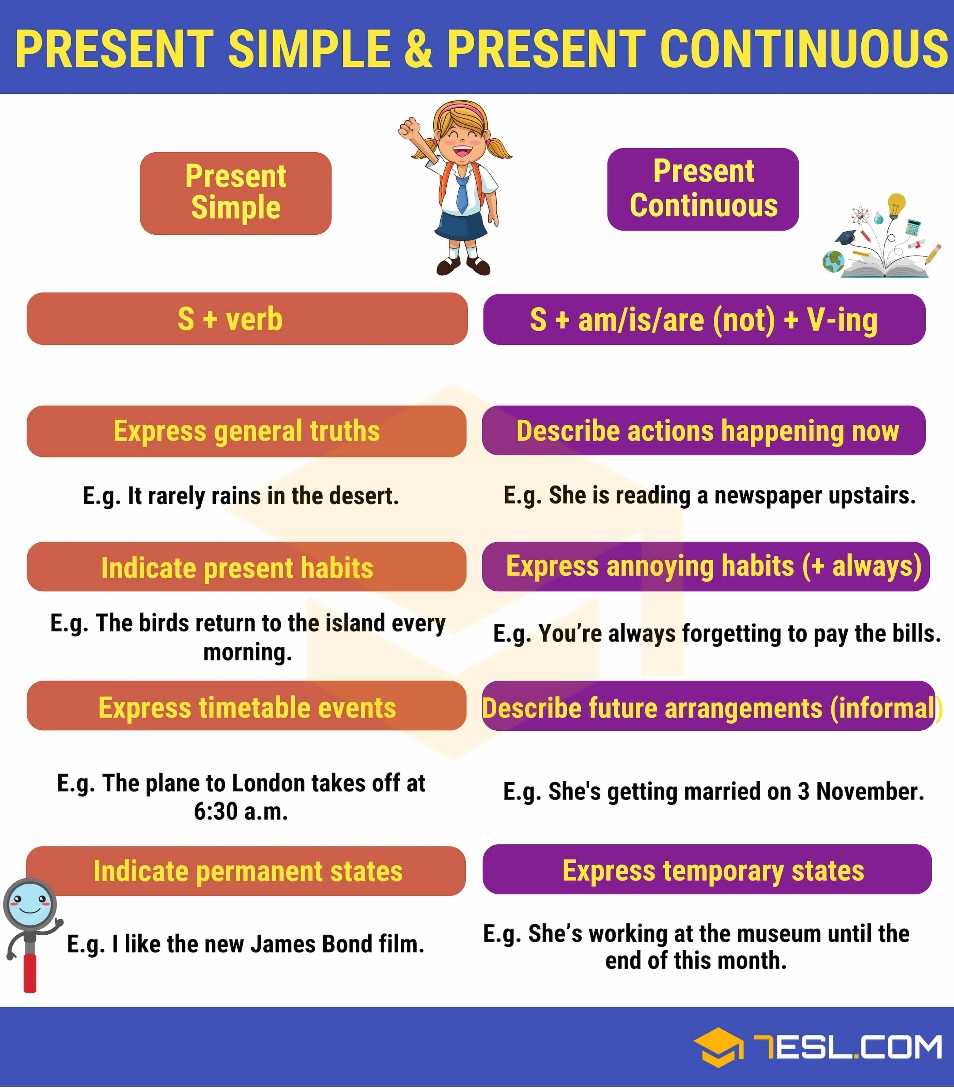 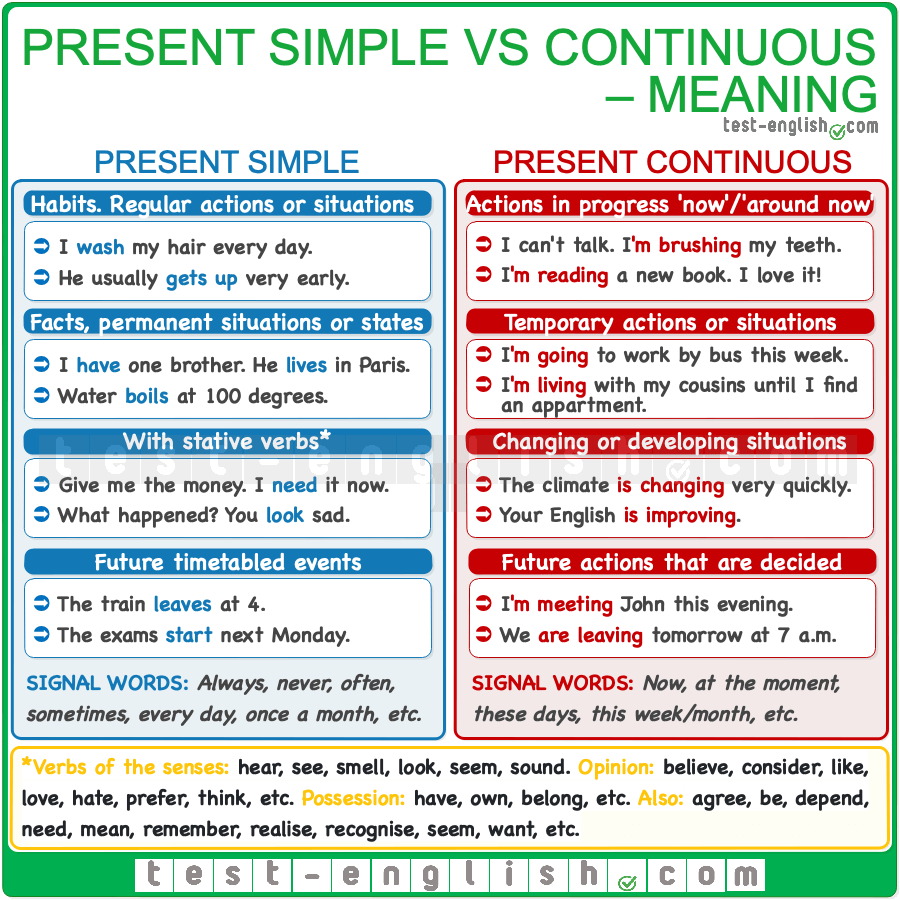 